Florida Surveying and Mapping Society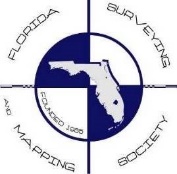 Disaster Relief ApplicationFlorida Surveying and Mapping Society Foundation1689-A Mahan Center BoulevardTallahassee, FL 32308850-942-1900www.fsms.orgName: ___________________________________     Amount of Funds requested: $__________Address: ______________________________________________________________________City: ________________________________________ State: __________ Zip: _____________Home Phone: ________________________________ Work Phone: ______________________Email Address: _________________________________________________________________Employer Name: _______________________________________________________________Employer Address: ______________________________________________________________Written summary of needs and planned use of relief funds (attach additional pages if necessary):i.e. gas for generator, spoiled food, hotel costs, etc.____________________________________ _____________________________________________________________________________ __________________________________________________________________________________________________________________________________________________________________________________________________________________________________________________________________________________________________________________________________________________________________________________________________________________________________________________________________________________________________________________________________________________________________________________________________________________________________________________________________________________________________________________________________________________________________________________________________________________________________________________________________________________________________________________________________________________________Insurance Information      □ N/ADo you have Home Owners or Renters Insurance?□ Yes□ No□ Deductible: $___________Do you have flood insurance?	□ Yes	□ No	Building Coverage	□ Yes	□ No	□ Deductible: $___________If you have insurance, have you filed a claim?	□ Yes	□ No	□ Insurance company has not yet investigated claimPlease Attach:-Official documentation of insurance/statement-Receipt of purchase (for reimbursements) NOTICE: Documentation is required.Signature: The undersigned, by signature on this document, verifies that the above information is true and complete and that the individual has a valid need for funds.Applicant signature: ___________________________________________ Date: ____________---------------------------------------------------------------------------------------------------------------------Date: ___________                                                                                                                                                                                                                      Amount: $__________                                                                 